В соответствии с Законом Приднестровской Молдавской Республики от 23 ноября 1994 года «О стандартизации» (СЗМР 94-4) с изменениями и дополнением, внесенным законами Приднестровской Молдавской Республики от 22 июля 1999 года № 185-ЗИД (СЗМР 99-3), от 6 апреля 2000 года № 271-ЗИД (СЗМР 00-2), от 4 мая 2000 года № 290-ЗД (СЗМР 00-2), от 10 июля 2002 года № 152-ЗИД-III (САЗ 02-28), от 12 марта 2004 года № 397-ЗИ-III (САЗ 04-11), от 28 декабря 2007 года № 374-ЗД-IV (САЗ 07-53), от 10 апреля 2009 года № 719-ЗД-IV (САЗ 09-15), от 5 апреля 2016 года № 64-ЗИ-VI (САЗ 16-14), Постановлением Верховного Совета Приднестровской Молдавской Республики от 21 мая 2002 года № 584 «О признании рамочной нормой права на территории Приднестровской Молдавской Республики Соглашения «О проведении согласованной политики в области стандартизации, метрологии и сертификации» (с оговоркой) Межгосударственного совета по стандартизации, метрологии и сертификации» (САЗ 02-21), на основании ходатайства ГУП «Институт технического регулирования и метрологии», а также в целях актуализации нормативной базы стандартов  п р и к а з ы в а ю:1. Ввести в действие на территории Приднестровской Молдавской Республики в качестве государственных стандартов Приднестровской Молдавской Республики с редакционными изменениями, соответствующими требованиям законодательства Приднестровской Молдавской Республики, следующие межгосударственные стандарты:1) ГОСТ 111-2014 «Стекло листовое бесцветное. Технические условия»;2) ГОСТ 5533-2013 «Стекло узорчатое. Технические условия»; 3) ГОСТ 7481-2013 «Стекло армированное. Технические условия»; 4) ГОСТ 24866-2014 «Стеклопакеты клееные. Технические условия»; 5) ГОСТ 30698-2014 «Стекло закаленное. Технические условия»; 6) ГОСТ 30733-2014 «Стекло с низкоэмиссионным твердым покрытием. Технические условия»;7) ГОСТ 30777-2012 «Устройства поворотные, откидные, поворотно-откидные, раздвижные для оконных и балконных дверных блоков. Технические условия»;8) ГОСТ 30826-2014 «Стекло многослойное. Технические условия»;9) ГОСТ 30970-2014 «Блоки дверные из поливинилхлоридных профилей. Общие технические условия»;10) ГОСТ 31364-2014 «Стекло с низкоэмиссионным мягким покрытием. Технические условия»;11) ГОСТ 31462-2011 «Блоки оконные защитные. Общие технические условия»; 12) ГОСТ 32360-2013 «Стекло матированное. Технические условия»;13) ГОСТ 32559-2013 «Стекло с лакокрасочным покрытием. Технические условия»;14) ГОСТ 32562.1-2013 (EN 1096-1:2012) «Стекло с покрытием. Классификация»;15) ГОСТ 32562.4-2013 (EN 1096-4:2004) «Стекло с покрытием. Правила приемки»;16) ГОСТ 32997-2014 «Стекло листовое, окрашенное в массе. Общие технические условия»;17) ГОСТ 33017-2014 «Стекло с солнцезащитным или декоративным твердым покрытием. Технические условия»;18) ГОСТ 33086-2014 «Стекло с солнцезащитным или декоративным мягким покрытием. Технические условия»;19) ГОСТ 33087-2014 «Стекло термоупрочненное. Технические условия».2. В связи с введением в действие подпунктом 4) пункта 1 настоящего Приказа ГОСТ 24866-2014, отменить действие на территории Приднестровской Молдавской Республики ГОСТ 24866-99 «Стеклопакеты клееные строительного назначения. Технические условия», введенного в действие Приказом Министерства промышленности Приднестровской Молдавской Республики от 14 июля 2009 года № 397 «О введении в действие нормативных документов по стандартизации на территории Приднестровской Молдавской Республики» (опубликование в газете «Приднестровье» от 9 сентября 2009 года № 180).3. В связи с введением в действие подпунктом 7) пункта 1 настоящего Приказа ГОСТ 30777-2012, отменить действие на территории Приднестровской Молдавской Республики ГОСТ 30777-2001 «Устройства поворотные, откидные и поворотно-откидные для оконных и балконных дверных блоков. Технические условия», введенного в действие Приказом Министерства промышленности Приднестровской Молдавской Республики от 8 октября 2008 года № 592 «О введении в действие нормативных документов по стандартизации на территории Приднестровской Молдавской Республики» (опубликование в газете «Приднестровье» от 23 октября 2008 года).4. В связи с введением в действие подпунктом 8) пункта 1 настоящего Приказа ГОСТ 30826-2014, отменить действие на территории Приднестровской Молдавской Республики ГОСТ 30826-2001 «Стекло многослойное строительного назначения. Технические условия», введенного в действие Приказом Министерства промышленности Приднестровской Молдавской Республики от 7 июля 2008 года № 339 «О введении в действие нормативных документов по стандартизации на территории Приднестровской Молдавской Республики» (опубликование в газете «Приднестровье» от 17 июля 2008 года № 130).5. В связи с введением в действие подпунктом 9) пункта 1 настоящего Приказа ГОСТ 30970-2014, отменить действие на территории Приднестровской Молдавской Республики ГОСТ 30970-2002 «Блоки дверные из поливинилхлоридных профилей. Технические условия», введенного в действие Приказом Министерства промышленности Приднестровской Молдавской Республики от 7 июля 2008 года № 339 «О введении в действие нормативных документов по стандартизации на территории Приднестровской Молдавской Республики» (опубликование в газете «Приднестровье» от 17 июля 2008 года № 130).6. Отменить повторное введение в действие Приказом Министерства регионального развития Приднестровской Молдавской Республики от 1 декабря 2016 года № 833 «О введении в действие нормативных документов по стандартизации на территории Приднестровской Молдавской Республики» (опубликование в газете «Приднестровье» от 10 декабря 2016 года № 230):ГОСТ 31931-2012 «Мясо птицы. Методы гистологического и микроскопического анализа».7. На официальном сайте Министерства регионального развития Приднестровской Молдавской Республики (http://minregion.gospmr.org/) в двухнедельный срок со дня официального опубликования настоящего Приказа разместить тексты либо ссылки на сайты, содержащие тексты введенных стандартов, согласно пункту 1 настоящего Приказа.8. Настоящий Приказ вступает в силу со дня, следующего за днем его официального опубликования в газете «Приднестровье».Министр                                                              					        Н.Я. ГлигаМИНИСТЕРУЛ ИНДУСТРИЕЙ ШИ АЛ ДЕЗВОЛТЭРИЙ РЕЖИОНАЛЕАЛ РЕПУБЛИЧИЙМОЛДОВЕНЕШТЬ НИСТРЕНЕМИНИСТЕРУЛ ИНДУСТРИЕЙ ШИ АЛ ДЕЗВОЛТЭРИЙ РЕЖИОНАЛЕАЛ РЕПУБЛИЧИЙМОЛДОВЕНЕШТЬ НИСТРЕНЕ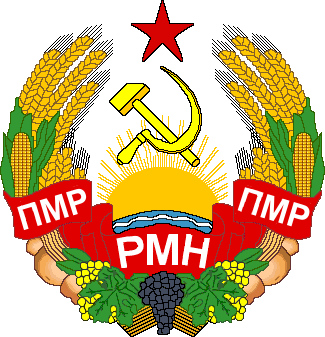 МIНIСТЕРСТВО ПРОМИСЛОВОСТI IРЕГIОНАЛЬНОГО РОЗВИТКУПРИДНІСТРОВСЬКОI МОЛДАВСЬКОIРЕСПУБЛІКИМIНIСТЕРСТВО ПРОМИСЛОВОСТI IРЕГIОНАЛЬНОГО РОЗВИТКУПРИДНІСТРОВСЬКОI МОЛДАВСЬКОIРЕСПУБЛІКИМIНIСТЕРСТВО ПРОМИСЛОВОСТI IРЕГIОНАЛЬНОГО РОЗВИТКУПРИДНІСТРОВСЬКОI МОЛДАВСЬКОIРЕСПУБЛІКИМИНИСТЕРСТВО ПРОМЫШЛЕННОСТИИ РЕГИОНАЛЬНОГО РАЗВИТИЯПРИДНЕСТРОВСКОЙ МОЛДАВСКОЙ РЕСПУБЛИКИМИНИСТЕРСТВО ПРОМЫШЛЕННОСТИИ РЕГИОНАЛЬНОГО РАЗВИТИЯПРИДНЕСТРОВСКОЙ МОЛДАВСКОЙ РЕСПУБЛИКИМИНИСТЕРСТВО ПРОМЫШЛЕННОСТИИ РЕГИОНАЛЬНОГО РАЗВИТИЯПРИДНЕСТРОВСКОЙ МОЛДАВСКОЙ РЕСПУБЛИКИМИНИСТЕРСТВО ПРОМЫШЛЕННОСТИИ РЕГИОНАЛЬНОГО РАЗВИТИЯПРИДНЕСТРОВСКОЙ МОЛДАВСКОЙ РЕСПУБЛИКИМИНИСТЕРСТВО ПРОМЫШЛЕННОСТИИ РЕГИОНАЛЬНОГО РАЗВИТИЯПРИДНЕСТРОВСКОЙ МОЛДАВСКОЙ РЕСПУБЛИКИМИНИСТЕРСТВО ПРОМЫШЛЕННОСТИИ РЕГИОНАЛЬНОГО РАЗВИТИЯПРИДНЕСТРОВСКОЙ МОЛДАВСКОЙ РЕСПУБЛИКИПРИКАЗПРИКАЗПРИКАЗПРИКАЗПРИКАЗПРИКАЗ9 января 2017 года9 января 2017 года  г. Тирасполь№ 9№ 9О введении в действие и отмене нормативных документов по стандартизации на территорииПриднестровской Молдавской Республики(опубликование в газете «Приднестровье» от 21 января 2017 года № 11)О введении в действие и отмене нормативных документов по стандартизации на территорииПриднестровской Молдавской Республики(опубликование в газете «Приднестровье» от 21 января 2017 года № 11)О введении в действие и отмене нормативных документов по стандартизации на территорииПриднестровской Молдавской Республики(опубликование в газете «Приднестровье» от 21 января 2017 года № 11)